再興中學103學年度家長職涯經驗分享八年信班主講人: 謝佩君小姐     八信的同學，非常有福氣地邀請到陳品先同學的母親，謝佩君小姐來分享。陳媽媽是一位舞蹈老師，其領域還涉及了有氧運動。身為一位舞蹈老師，需要強大的熱忱來支撐工作的態度。事實上，在這個行業中，並不是只要會跳舞就可以；除了本身舞技必須時時精進，還得要有好的脾氣與耐心，懂得用各種不同方法來教導各式各樣的學生。當然，課的多寡便直接攸關收入；而想要爭取高收入，體力、喉嚨等等無形的代價也會一併提高。除此之外，三餐時間不定也是一個大問題，更遑論必須不斷接收新資訊，包括時下最新流行的音樂及舞步，都考驗著一位舞蹈老師的自我精進能力。然而，除卻這些辛酸，陳媽媽也表示他的工作中，可以用最沒有壓力的方式，最沒有利益衝突的狀況和形形色色的人相處，也可以滿足自己跳舞的狂熱。這其中的甘苦，想必是只能意會而難以言喻的吧！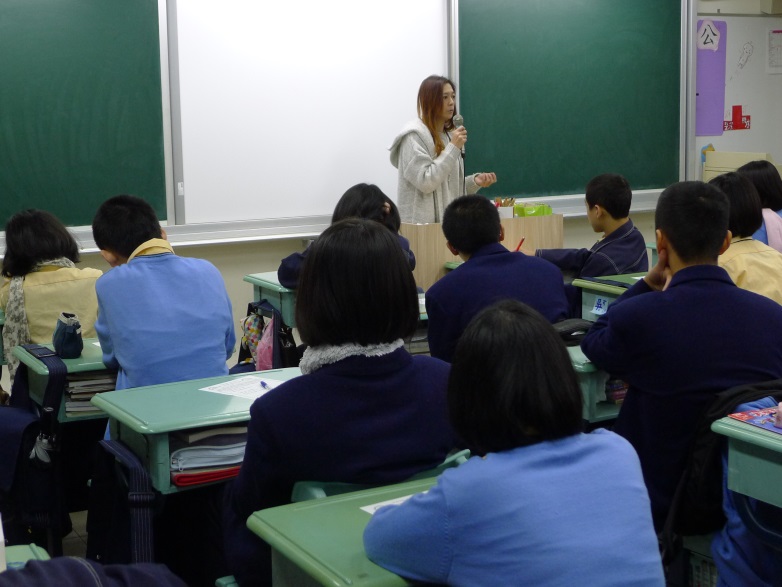 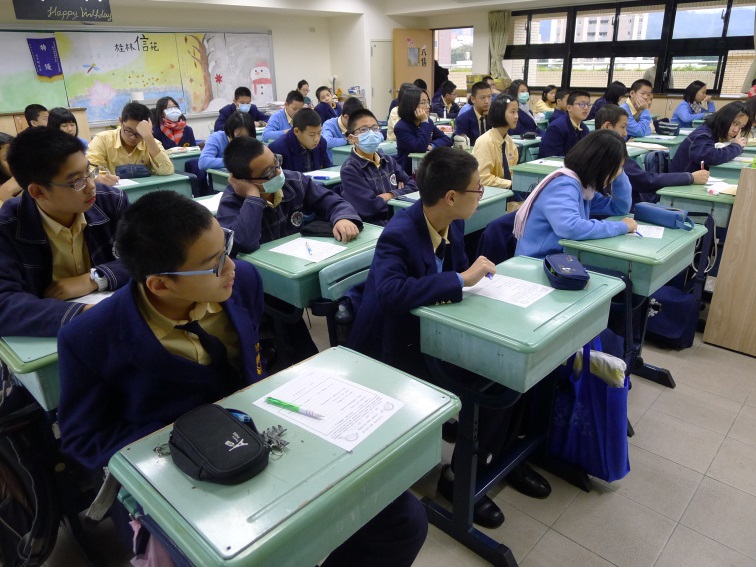 陳媽媽為我們分享工作上的心路歷程同學們認真聆聽陳媽媽的專業解說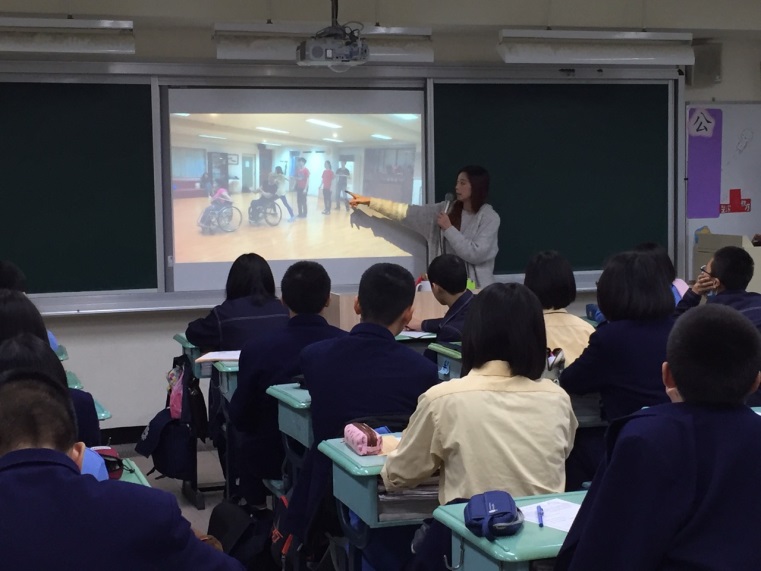 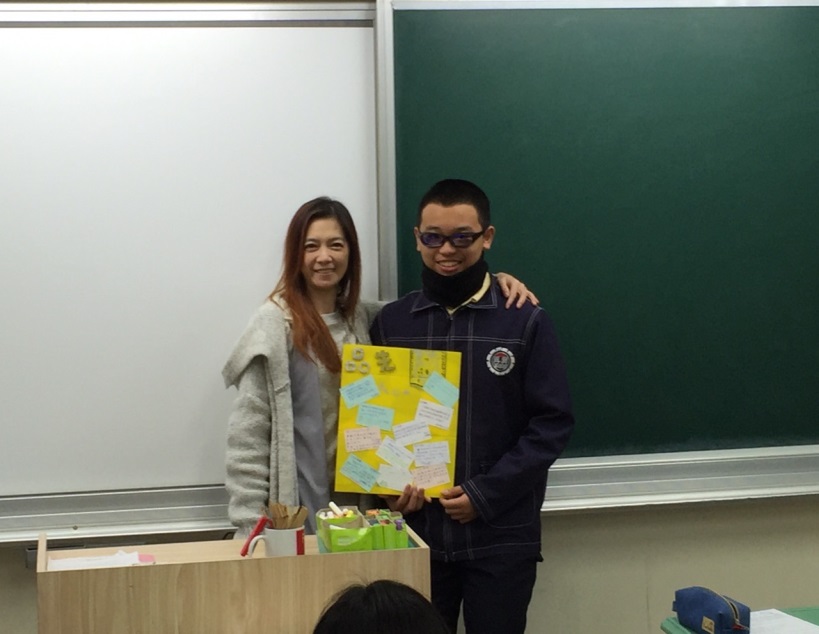 陳媽媽播放教學工作實況同學們致贈謝卡